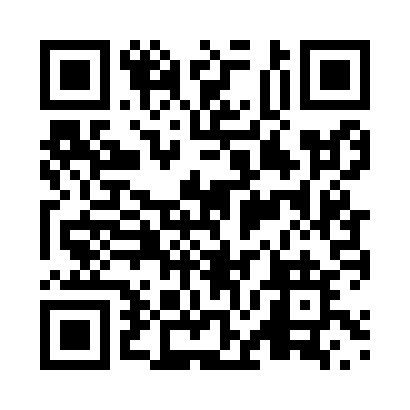 Prayer times for Raith, Ontario, CanadaMon 1 Jul 2024 - Wed 31 Jul 2024High Latitude Method: Angle Based RulePrayer Calculation Method: Islamic Society of North AmericaAsar Calculation Method: HanafiPrayer times provided by https://www.salahtimes.comDateDayFajrSunriseDhuhrAsrMaghribIsha1Mon4:026:012:047:3410:0612:052Tue4:036:022:047:3410:0612:053Wed4:036:022:047:3410:0612:054Thu4:046:032:047:3310:0512:055Fri4:046:042:047:3310:0512:056Sat4:056:052:057:3310:0412:047Sun4:056:052:057:3310:0412:048Mon4:066:062:057:3310:0312:049Tue4:066:072:057:3210:0312:0410Wed4:076:082:057:3210:0212:0311Thu4:076:092:057:3210:0112:0312Fri4:086:102:057:3110:0012:0313Sat4:086:112:067:3110:0012:0214Sun4:096:122:067:319:5912:0215Mon4:096:132:067:309:5812:0216Tue4:106:142:067:309:5712:0117Wed4:116:152:067:299:5612:0118Thu4:116:172:067:299:5512:0019Fri4:126:182:067:289:5411:5920Sat4:146:192:067:289:5311:5721Sun4:176:202:067:279:5211:5522Mon4:196:212:067:269:5111:5323Tue4:216:222:067:269:4911:5024Wed4:236:242:067:259:4811:4825Thu4:256:252:067:249:4711:4626Fri4:286:262:067:239:4611:4427Sat4:306:272:067:239:4411:4128Sun4:326:292:067:229:4311:3929Mon4:346:302:067:219:4211:3730Tue4:366:312:067:209:4011:3531Wed4:396:332:067:199:3911:32